T-Level College Information 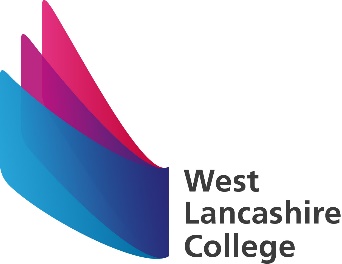 Name of T levelNCFE T Level Technical Qualification in Health (Level 3)Occupational Specialism: Supporting the Adult Nursing teamCourse SummaryThe Level 3 technical qualification provides learners with the knowledge, skills and behaviours needed to progress into skilled employment or higher-level technical training or study in the health and science sector. The core knowledge and understanding are assessed through an examination and core skills through a practical employer-set project. In addition to this, maths, English, and general digital skills will be integrated within the qualification in occupationally relevant contexts.ModulesThe core content for the T Level will cover the following areas: Working within health and science Human health Safety and environmental regulations Managing information and data  Good scientific and clinical practice Core science concepts.Occupational specialism: Supporting the Adult Nursing Team: Performance outcome 1: Assist the adult nursing team with clinical skills.Performance outcome 2: Support individuals to meet activities of daily living.Performance outcome 3: Assist with skin integrity assessments and withthe care and treatment of skin conditions. Block or Day Release or Mixed Day release Start date of placement and Yr1 or Yr2 student Cohort 1 (start September 23): Year 1 – January 2024Year 2 – September 2025 Number of hours required for placement (Can this placement be shared with another employer)Minimum 315 hours excluding absences. Two employers are optional. 35 hours can be utilised preparing learners for their Industry Placement, for example First aid, Care Qualification, etc. Key Requirements for an Employer (Induction, H&S, Mentor etc) Please refer to the NCG Employer Guide. Key Requirements for the Training Provider (their responsibilities)  Please refer to the NCG Employer Guide.What will the student learn while on placement?Please see attached the Progress Indicators and an example of objectives. Placement structure and learning goals (agreed learning objectives) including activities required and a list of “Do and Don’ts”As above How will the student be assessed while on placementStudents receive three monitoring reviews focusing on the progress indicators, a mid-point review and end of placement review (appraisal). Does the student require supervision?In addition to assigning a line manager, it is recommended that Employers also assign a workplace mentor. Risk Assessment required Yes/No   Yes Any insurance required for the employer supporting a student?Please refer to the NCG Pre-Placement Assurance Checklist. DBS – Type e.g. Enhanced, transferrable – Adult/children Students will have a college DBS. Progression (Apprenticeship programmes/Job Roles etc)Students who achieve this qualification could progress to the following, depending on their chosen occupational specialism:• employment:  Ambulance care assistant, Emergency care assistant, Healthcare assistant, Care worker, Palliative care assistant.• higher education: Degree options may include adult nursing, child nursing, mental health nursing, midwifery   • apprenticeship: examples may include Level 3 Ambulance Support Worker, Level 4 Lead Practitioner in Adult Care, Level 5 Nursing Associate, Level 6 Enhanced Clinical Practitioner. Funding  - Yes/No - How to claim The employer support fund is a one-year fund covering academic year 2023/24 only. It provides support for legitimate costs incurred whilst delivering high-quality T Level industry placements.  Its main purpose is to support the development of long-term relationships and create a pipeline of placements for next year and beyond.These are split into 3 main types (table 1) and are defined as:  Administrative - the direct costs incurred in setting up of systems to deliver the industry placement.  Training – direct costs of training existing staff to develop their knowledge and build confidence in offering high quality placements. Tangible – employers’ operating costs directly related to the industry placement.Funding available is approximately £280 per student. We are responsible for making a payment to employers once we have agreed: the legitimate costs they’re claiming for when we will make the payment Payments will require approval via the College Finance lead in advance of confirming any reimbursement to employers.